4.1 – Writing Equations to Describe Patterns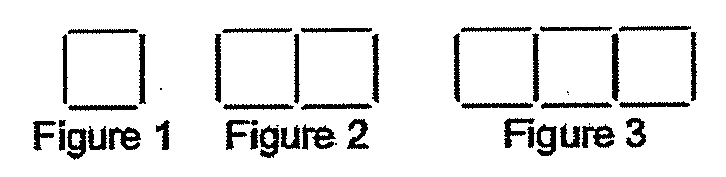 Ex. 1: Look at the following pattern made with toothpicks: We can record the number of toothpicks in each figure in a ___________________________________________ or in a graph: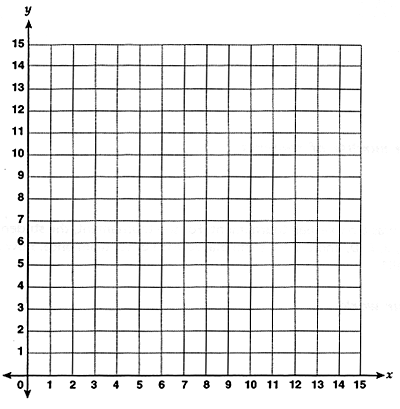 Describe the patterns in the table.Since a steady increase in the figure number (_______) produces a steady change in the number of toothpicks (__________), the points fall on a straight line when graphed. So, this is called a ___________________________________________________________.Write an equation that relates t to f.If the pattern continued, how many toothpicks would be in the 24th figure?What figure number has 100 toothpicks?Ex. 2: Write an equation that relates distance from home to driving time given the following data:Ex. 3:  A large pizza with tomato sauce and cheese costs $13.95. Each additional topping costs $1.50.Write an equation that relates cost (C) to the number of additional toppings (t).A pizza costs $30.45. How many toppings does it have?Figure number (f)Number of toothpicks (t)12345Driving time (t) Distance from home (d)1 min11 km2 min8 km3 min5 kmNumber of extra toppings (t)Cost (C)115.45216.95318.45